Демонстрационный вариантэкзаменационной работы по ХИМИИ 8 классИнструкция по выполнению работыНа выполнение работы по химии отводится 45 минут (урок). Работа состоит из 2-х частей и включает в себя 11 заданий.Ответы к заданиям 1-7 записываются в виде, одной цифры, которая соответствует номеру правильного ответа.Ответы к заданиям 8-9 записываются в виде последовательности цифр.На задания 10 и 11 следует дать полный развернутый ответ, включающий необходимые уравнения реакций и расчеты.Советуем выполнять задания в том порядке, в котором они даны. В целях экономии времени пропускайте задание, которое не удается выполнить сразу, и переходите  следующему. Если после выполнения всей работы у вас останется время, то вы смоете вернуться к пропущенным заданиям. Постарайтесь выполнить как можно больше заданий.Темы заданий1. Строение атома2. Химическая связь3. Степень окисления4. Классы неорганических соединений5. Химическая реакция. Условия и признаки протекания химических реакций. Химические уравнения. Типы реакций6. Реакции ионного обмена и условия их протекания7. Массовая доля элемента в сложном веществе8. Классы неорганических соединений9. Химическая реакция. Условия и признаки протекания химических реакций. Химические уравнения. Типы реакций10. Взаимосвязь различных клас­сов неорганических веществ. Реакции ионного обмена и условия их осуществления11. Вычисления массы (объема, количества) вещества по уравнениям химических реакций.Желаем успеха!Часть 11. Химическому элементу 3-го периода VA-группы соответствует схема распределения электронов по слоям:1) 2, 8, 52) 2, 8, 33) 2, 54) 2, 32. Ковалентной полярной связью образовано каждое из веществ в группе1) 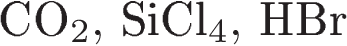 2) 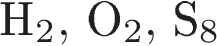 3) 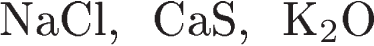 4) 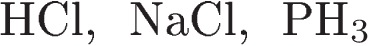 3. В каком соединении степень окисления азота равна +3?1) 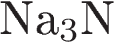 2) 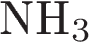 3) 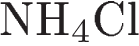 4) 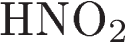 4. Оба оксида являются основными в ряду1) 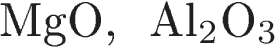 2) 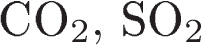 3) 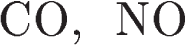 4) 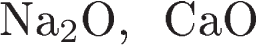 5. Какое уравнение соответствует реакции обмена?1) 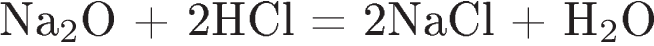 2) 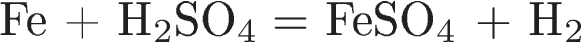 3) 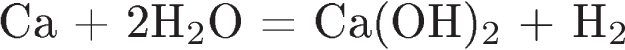 4) 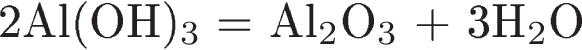 6. Краткое ионное уравнение         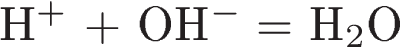 отвечает взаимодействию веществ:1)  и 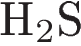 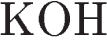 2)  и 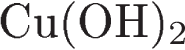 3)  и 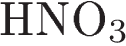 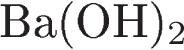 4)  и 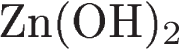 7. Массовая доля кислорода в сульфате меди(II) равна1) 10,0%2) 32,0%3) 16,0%4) 40,0%8. Установите соответствие между формулой вещества и классом (группой) неорганических веществ, к которому оно принадлежит.  9. Установите соответствие между схемой превращения и реагентом X, необходимым для её осуществления.   Часть 210. Дана схема превращений:         Na → NaOH → Na2SO4    →  X  Напишите молекулярные уравнения реакций, с помощью которых можно осуществить указанные превращения.  11. Вычислите массу оксида железа(III), которую можно получить термическим разложением 2,14 г гидроксида железа(III).  1-7        - 1 балл8-9        - 2 балла10-11    - 3 балла     «5» - 14-18 баллов«4» - 10-13 баллов«3» - 5-9 баллов«2» - 0-4 балла                                                                                                                    При выполнении заданий 1-7  в поле ответа запишите одну цифру, которая соответствует номеру правильного ответа.В заданиях 8, 9 к каждому элементу первого столбца подберите соответствующий элемент из второго столба и запишите в таблицу выбранные цифры под соответствующими буквами. Цифры в ответе могут повторяться.ФОРМУЛА ВЕЩЕСТВА А)   Al2O3 Б)   N2O3 В)  KNO3   КЛАСС (ГРУППА)                                                      НЕОРГАНИЧЕСКИХ ВЕЩЕСТВ1)  соль 2)  кислота 3)  основание 4)  оснóвный оксид 5)  амфотерный оксид 6)  кислотный оксид  СХЕМА ПРЕВРАЩЕНИЯА)  CaCO3 + X → CaCl2 Б)  Cu + X → CuCl2 В)  NaBr + X → NaCl Г)  Na2SO4 + X → NaCl   РЕАГЕНТ X1)  Cl2 2)  HCl 3)  KCl 4)  BaCl2   Ответы на задания 10, 11 записывайте чётко и разборчиво.